WUNSCH-WUNDERKERZE ANZÜNDENWUNSCH FORMULIERENBIS DIEWUNDERKERZEABGEBRANNT ISTViel Glück im Neuen Jahr wünscht das ganze Häfele Team 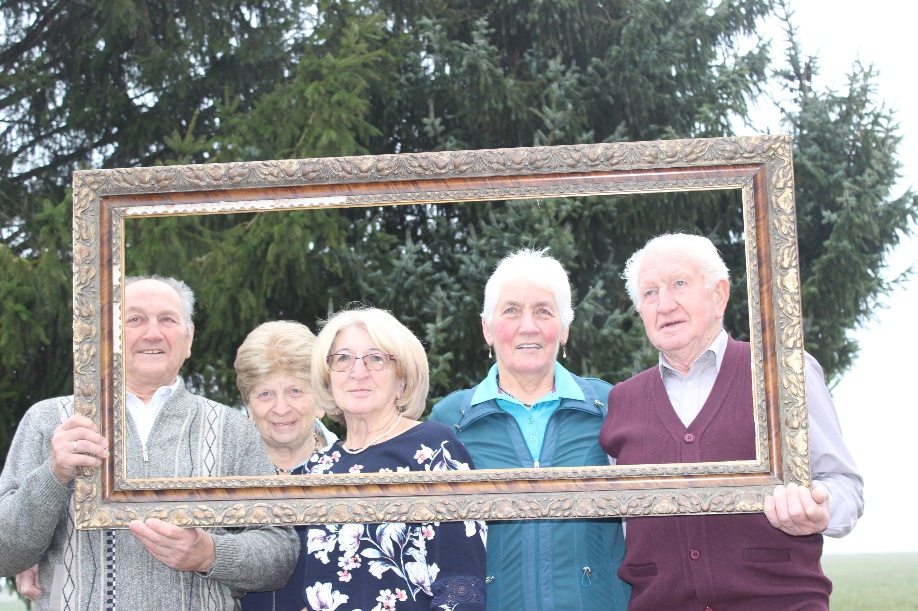 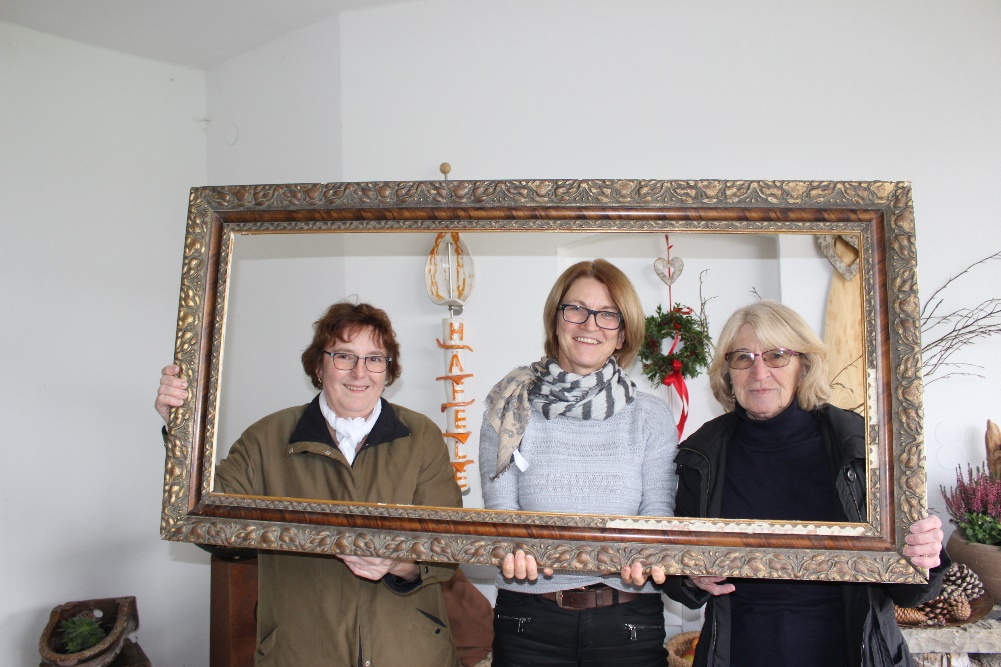 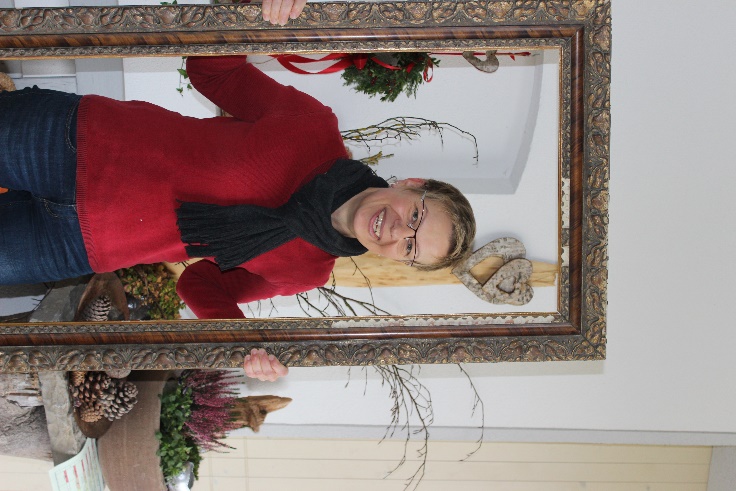 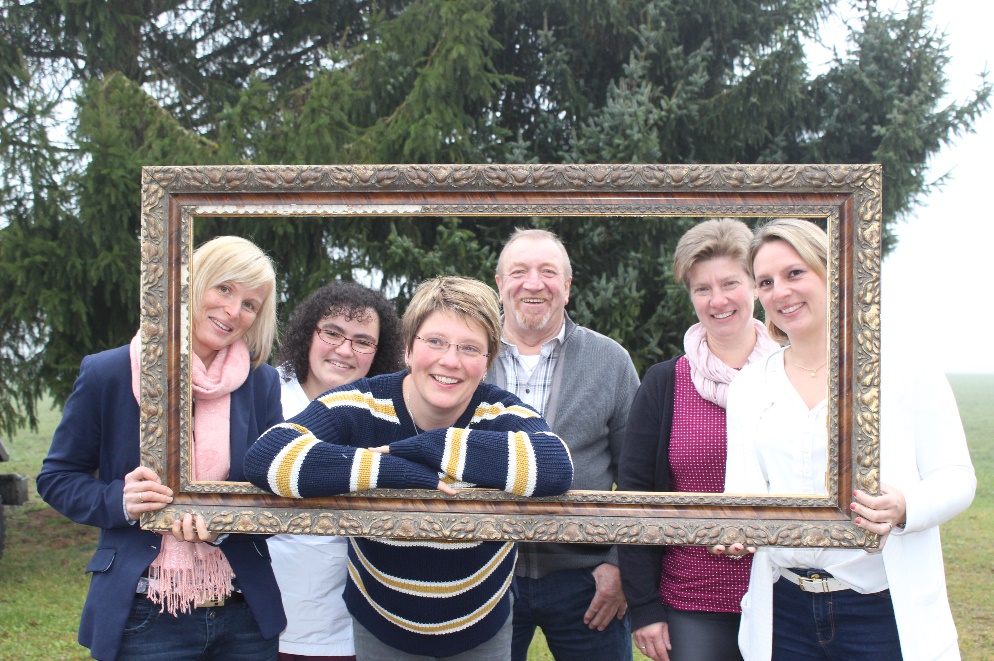 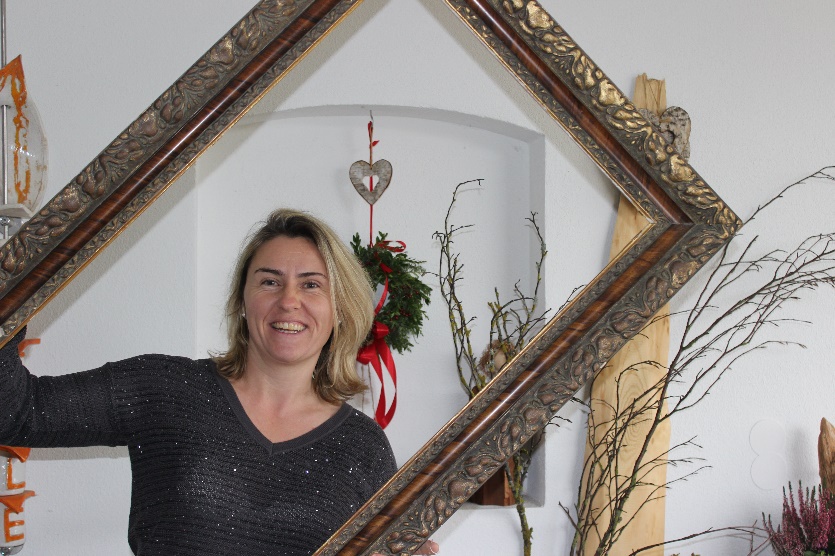 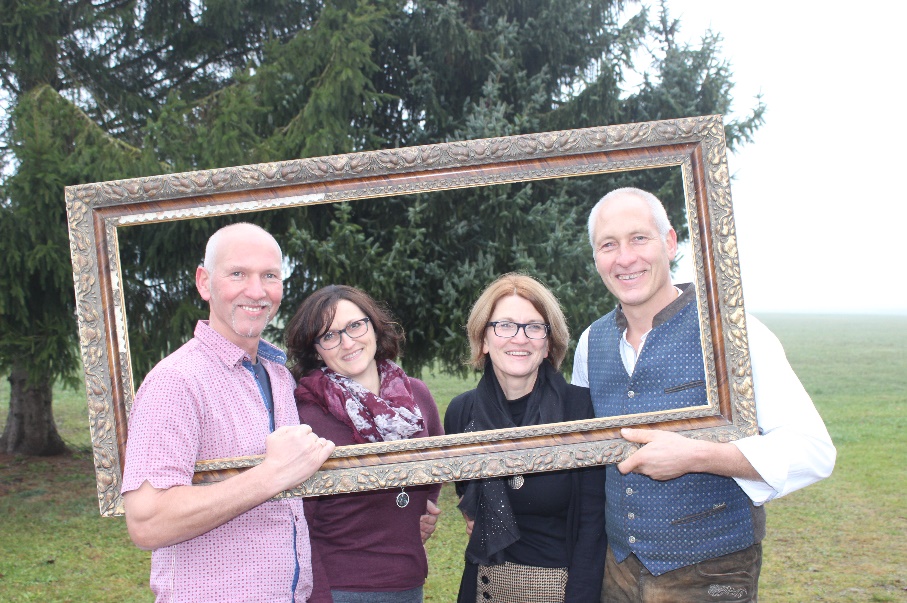 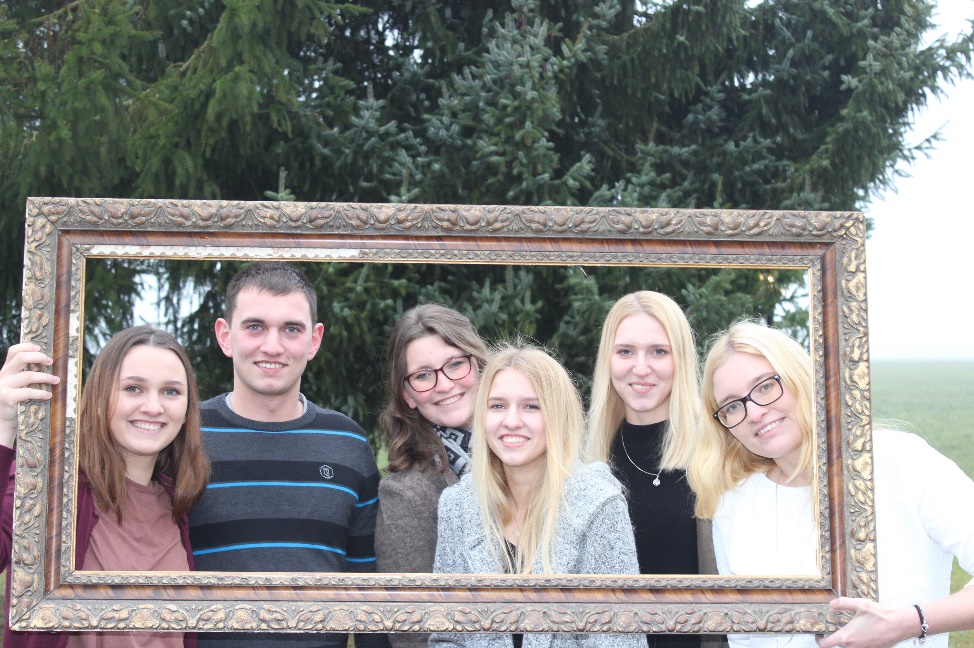 